Муниципальное общеобразовательное учреждение средняяобщеобразовательная школа № 3 города Гусева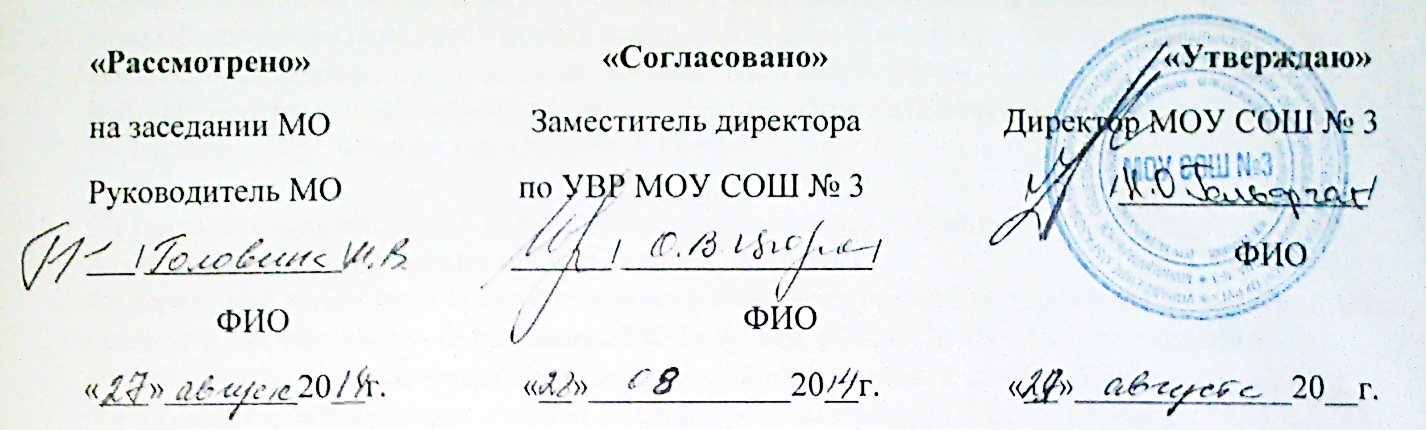 «Рассмотрено»                                   «Согласовано»                                        «Утверждаю»на заседании МО                        Заместитель директора                 Директор МОУ СОШ № 3Руководитель МО                     по УВР МОУ СОШ № 3                             /_______________/___/____________/                   ______/_______________/                                          ФИО                ФИО                                                      ФИО «___»________20__г.                «__»____________20__г.               «__»_____________20__г.         Рабочая программа педагогаЯруллиной Елены Михайловнывысшей квалификационной категориипо химии в 8 классе2014-2015 учебный годПояснительная запискаРабочая программа учебного курса по химии для 8 класса разработана на на основепримерной программы основного общего образования по химии, Примерной программы основного общего образования по химии и Программы курса химии для 8-11 классов общеобразовательных учреждений, автор Н.Н. Гара. (Гара Н.Н.,  Программы общеобразовательных учреждений. Химия.- М.: Просвещение, 2008. -56с.). Данная рабочая программа реализуется в учебниках для общеобразовательных учреждений Г.Е. Рудзитиса и Ф.Г. Фельдмана «Химия. 8 класс»Исходные документы для составления рабочей программы:Закон РФ «Об образовании» (ст.9, п.6; ст.32, п.2, пп.7);Федеральный компонент государственного стандарта общего образования, утвержденныйприказом Министерства образования РФ № 413 от 17 мая 2012г «Об утверждениифедерального государственного образовательного стандарта среднего (полного) общегообразования», зарегистрированный Министерством России 07.06.2012, рег.№ 24480,.Федеральный базисный учебный план для основного общего образования, утвержденныйприказом Министерства образования РФ № 1312 от 05.03.2004 г.;Программы курса химии для 8-11 классов общеобразовательных учреждений, авторН.Н. Гара, рекомендованная Департаментом образовательных программ и стандартов общего образования Министерства образования РФ, опубликованная издательством «Просвещение» в 2008 году (Гара Н.Н. Программы общеобразовательных учреждений. Химия.- М.: Просвещение, 2008. -56с.); рабочая программа по химии Андруховой И.Г., МАОУ СОШ № 31 г.Калининграда.Данная программа конкретизирует содержание стандарта, даёт распределение учебныхчасов по разделам курса, последовательность изучения тем и разделов с учётоммежпредметных и предметных связей, логики учебного процесса, возрастных особенностей учащихся. В программе определён перечень демонстраций, лабораторных опытов, практических занятий и расчётных задач.Целями изучения химии в основной школе являются:формирование у обучающихся умения видеть и понимать ценность образования,значимость химического знания для каждого человека независимо от его профессиональной деятельности; умения различать факты и оценки, сравнивать оценочные выводы, видеть их связь с критериями оценок и связь критериев с определенной системой ценностей, формулировать и обосновывать собственную позицию;формирование у обучающихся целостного представления о мире и роли химии в созданиисовременной естественно-научной картины мира; умения объяснять объекты и процессыокружающей действительности — природной, социальной, культурной, технической среды, используя для этого химические знания;приобретение обучающимися опыта разнообразной деятельности, познания исамопознания; ключевых навыков (ключевых компетентностей), имеющих универсальноезначение для различных видов деятельности: решения проблем, принятия решений, поиска, анализа и обработки информации, коммуникативных навыков, навыков измерений, сотрудничества, безопасного обращения с веществами в повседневной жизни.Задачи:Сформировать знание основных понятий и законов химииВоспитывать общечеловеческую культуруУчить наблюдать, применять полученные знания на практикеОбщая характеристика учебного предмета.Особенности содержания обучения химии в основной школе обусловлены спецификойхимии как науки и поставленными задачами. Основными проблемами химии являютсяизучение состава и строения веществ, зависимости их свойств от строения, получение веществ с заданными свойствами, исследование закономерностей химических реакций и путей управления ими в целях получения веществ, материалов, энергии. Поэтому в программе по химии нашли отражение основные содержательные линии:•вещество — знания о составе и строении веществ, их важнейших физических ихимических свойствах, биологическом действии;•химическая реакция — знания об условиях, в которых проявляются химические свойствавеществ, способах  управления химическими процессами;• применение веществ — знания и опыт практической деятельности с веществами, которые наиболее часто употребляются в повседневной жизни, широко используются в промышленности, сельском хозяйстве, на транспорте;•язык химии — система важнейших понятий химии и терминов, в которых ониописываются, номенклатура неорганических веществ, т. е. их названия (в том числе и тривиальные), химические формулы и уравнения, а также правила перевода информации сестественного языка на язык химии и обратно.Поскольку основные содержательные линии школьного курса химии тесно переплетены, впримерной программе содержание представлено не по линиям, а по блокам: «Основныепонятия химии (уровень атомно-молекулярных представлений)», «Периодический закон ипериодическая система химических элементов Д. И. Менделеева. Строение вещества», «Многообразие химических реакций», «Многообразие веществ».Место учебного предмета в учебном плане.Особенности содержания курса «Химия» являются главной причиной того, что вбазисном учебном (образовательном) плане этот предмет появляется последним в ряду естественно-научных дисциплин, поскольку для его освоения школьники должны обладать не только определенным запасом предварительных естественно-научных знаний, но и достаточно хорошо развитым абстрактным мышлением.Образовательная программа по химии для основного общего образования составлена израсчета часов 2 часов в неделю в 8 и 9 классах. В соответствии с учебным планом МОУ СОШ №3  на изучение химии в 8 классе отводится 2 часа в неделю, 68  часов в год. Реализация данной программы способствует использованию разнообразных форм организации учебного процесса, внедрению современных методов обучения и педагогических технологий.Обучение ведётся по учебнику Г.Е.Рудзитиса и Ф.Г.Фельдмана. «Химия. 8 класс», который составляет единую линию учебников, соответствует федеральному компонентугосударственного образовательного стандарта базового уровня и реализует авторскуюпрограмму Н.Н.Гара. Основное содержание авторской полностью нашло отражение в данной рабочей программе.В  программу внесены некоторые изменения. Решение задач с использованиеммолярного объема перенесено из темы 8 в тему 1 (в начало учебного года), так как целесообразнее  расчеты по химическим формулам изучать комплексно. При изучении темы «Первоначальные химические понятия» у учащихся еще слабо развит навык составления уравнений реакций, поэтому  расчеты по УХР из 1 темы перенести во 2.Увеличено количество часов на изучение тем 2, 3, 4 за счет изучения в них первоначальных сведений об основных классах соединений. Практическая работа №3 «Получение и свойства кислорода» заменена на «Получение, свойства газов (кислорода и водорода) и перенесена в тему 3. Темы «Относительная плотность газов» и «Объемные отношения газов при химических реакциях» не изучаются, так как не являются обязательными и отсутствуют в Примерной программе.Учебно-тематическое планирование по химии	Класс  8Количество часовВсего   68  часов; в неделю 2 часаРезультаты освоения учебного предметаОсновной формой организации учебного процесса является классно-урочная система. В качестве дополнительных форм организации образовательного процесса используется система консультационной поддержки, индивидуальных занятий, самостоятельная работа учащихся с использованием современных информационных технологий. Организация сопровождения учащихся направлена на создание оптимальных условий обучения; исключение психотравмирующих факторов; сохранение психосоматического состояния здоровья учащихся; развитие положительной мотивации к освоению программы; развитие индивидуальности и одаренности каждого ребенка.Рабочая программа предусматривает формирование у учащихся общеучебных умений и навыков, универсальных учебных действий и ключевых компетенций: умение самостоятельно и мотивированно организовывать свою познавательную деятельность; использование элементов причинно-следственного и структурно-функционального анализа; определение сущностных характеристик изучаемого объекта; умение развернуто обосновывать суждения, давать определения, приводить доказательства; оценивание и корректировка своего поведения в окружающем мире.В этом направлении приоритетами являются: использование для познания окружающего мира различных методов (наблюдения, измерения, опыты, эксперимент); проведение практических и лабораторных работ, несложных экспериментов и описание их результатов; использование для решения познавательных задач различных источников информации; соблюдение норм и правил поведения в химических лабораториях, в окружающей среде, а также правил здорового образа жизни.Выпускник научится:• описывать свойства твёрдых, жидких, газообразных веществ, выделяя их существенныепризнаки;• характеризовать вещества по составу, строению и свойствам, устанавливать причинно-следственные связи между данными характеристиками вещества;• раскрывать смысл основных химических понятий «атом», «молекула», «химическийэлемент», «простое вещество», «сложное вещество», «валентность», используя знаковуюсистему химии;•изображать состав простейших веществ с помощью химических формул и сущностьхимических реакций с помощью химических уравнений;•вычислять относительную молекулярную и молярную массы веществ, а также массовуюдолю химического элемента в соединениях для оценки их практической значимости;•сравнивать по составу оксиды, основания, кислоты, соли;•классифицировать оксиды и основания по свойствам, кислоты и соли по составу;•пользоваться лабораторным оборудованием и химической посудой;•проводить несложные химические опыты и наблюдения за изменениями свойстввеществ в  процессе их превращений; соблюдать правила техники безопасности при проведении наблюдений и опытов;•различать экспериментально кислоты и щёлочи, пользуясь индикаторами; осознаватьнеобходимость соблюдения мер безопасности при обращении с кислотами и щелочами.•раскрывать смысл периодического закона Д. И. Менделеева;•описывать и характеризовать табличную форму периодической системы химическихэлементов;•характеризовать состав атомных ядер и распределение числа электронов по электроннымслоям атомов химических элементов малых периодов периодической системы, а также калия и кальция;•различать виды химической связи: ионную, ковалентную полярную, ковалентнуюнеполярную и металлическую;•изображать электронно-ионные формулы веществ, образованных химическими связямиразного вида;•выявлять зависимость свойств веществ от строения их кристаллических решёток:ионных, атомных, молекулярных, металлических;•характеризовать химические элементы и их соединения на основе положения элементовв периодической системе и особенностей строения их атомов;•характеризовать научное и мировоззренческое значение периодического закона ипериодической системы химических элементов Д. И. Менделеева; •объяснять суть химических процессов и их принципиальное отличие от физических;•называть признаки и условия протекания химических реакций;•устанавливать принадлежность химической реакции к определённому типу по одному изклассификационных признаков: 1) по числу и составу исходных веществ и продуктов реакции (реакции соединения, разложения, замещения и обмена); 2) по выделению или поглощению теплоты (реакции экзотермические и эндотермические); 3) по изменению степеней окисления химических элементов (реакции окислительно-восстановительные); 4) по обратимости процесса (реакции обратимые и необратимые);•составлять уравнения электролитической диссоциации кислот, щелочей, солей; полные исокращённые ионные уравнения реакций обмена; уравнения окислительно-восстановительных реакций;•прогнозировать продукты химических реакций по формулам/названиям исходныхвеществ; определять исходные вещества по формулам/названиям продуктов реакции;•составлять уравнения реакций, соответствующих последовательности («цепочке»)превращений неорганических веществ различных классов;•выявлять в процессе эксперимента признаки, свидетельствующие о протеканиихимической реакции;•приготовлять растворы с определённой массовой долей растворённого вещества;•определять характер среды водных растворов кислот и щелочей по изменению окраскииндикаторов;•проводить качественные реакции, подтверждающие наличие в водных растворахвеществ отдельных ионов•определять принадлежность неорганических веществ к одному из изученныхклассов/групп: металлы и неметаллы, оксиды, основания, кислоты, соли;•составлять формулы веществ по их названиям;•определять валентность и степень окисления элементов в веществах;•составлять формулы неорганических соединений по валентностям и степеням окисленияэлементов, а также зарядам ионов, указанным в таблице растворимости кислот, оснований и солей;•объяснять закономерности изменения физических и химических свойств простыхвеществ (металлов и неметаллов) и их высших оксидов, образованных элементами второго и третьего периодов;•называть общие химические свойства, характерные для групп оксидов: кислотных,оснóвных;•называть общие химические свойства, характерные для каждого из классовнеорганических веществ: кислот, оснований, солей;•приводить примеры реакций, подтверждающих химические свойства неорганическихвеществ: оксидов, кислот, оснований и солей;•определять вещество-окислитель и вещество-восстановитель в окислительно-восстановительных реакциях;•составлять окислительно-восстановительный баланс (для изученных реакций) попредложенным схемам реакций;•проводить лабораторные опыты, подтверждающие химические свойства основныхклассов неорганических веществ;Выпускник получит возможность научиться:• грамотно обращаться с веществами в повседневной жизни;• осознавать необходимость соблюдения правил экологически безопасного поведения вокружающей природной среде;• понимать смысл и необходимость соблюдения предписаний, предлагаемых винструкциях по использованию лекарств, средств бытовой химии и др.;• использовать приобретённые ключевые компетентности при выполненииисследовательских проектов по изучению свойств, способов получения и распознаваниявеществ;• развивать коммуникативную компетентность, используя средства устной и письменнойкоммуникации при работе с текстами учебника и дополнительной литературой, справочными таблицами, проявлять готовность к уважению иной точки зрения при обсуждении результатов выполненной работы;•объективно оценивать информацию о веществах и химических процессах, критическиотноситься к псевдонаучной информации, недобросовестной рекламе, касающейсяиспользования различных веществ.•осознавать значение теоретических знаний для практической деятельности человека;•описывать изученные объекты как системы, применяя логику системного анализа;•применять знания о закономерностях периодической системы химических элементов дляобъяснения и предвидения свойств конкретных веществ;•развивать информационную компетентность посредством углубления знаний об историистановления химической науки, её основных понятий, периодического закона как одного из важнейших законов природы, а также о современных достижениях науки и техники.•составлять молекулярные и полные ионные уравнения по сокращённым ионнымуравнениям;•приводить примеры реакций, подтверждающих существование взаимосвязи междуосновными классами неорганических веществ;•прогнозировать результаты воздействия различных факторов на изменение скоростихимической реакции;•прогнозировать результаты воздействия различных факторов на смещение химическогоравновесия.•прогнозировать химические свойства веществ на основе их состава и строения;•прогнозировать способность вещества проявлять окислительные или восстановительныесвойства с учётом степеней окисления элементов, входящих в его состав;•выявлять существование генетической взаимосвязи между веществами в ряду: простоевещество —оксид —гидроксид —соль;•организовывать, проводить ученические проекты по исследованию свойств веществ,имеющих важное практическое значение.Формы контроля знаний и уменийТекущий контроль уровня усвоения знаний осуществляется по результатам устногоопроса, выполнения учащимися индивидуальных карточек, тестовых заданий.Промежуточный контроль уровня знаний учащихся предусматривает проведениесамостоятельных работ. Итоговый (тематический) контроль осуществляется с помощью контрольных и практических работ.Содержание учебного предметаТема 1. Первоначальные химические понятия (18 ч)Предмет химии. Химия как часть естествознания. Вещества и их свойства. Чистыевещества и смеси. Способы очистки веществ: отстаивание, фильтрование, выпаривание,кристаллизация, дистилляция, хроматография. Физические и химические явления.Химические реакции. Признаки химических реакций и условия возникновения и теченияхимических реакций.Атомы и молекулы. Вещества молекулярного и немолекулярного строения.Качественный и количественный состав вещества. Простые и сложные вещества. Химический элемент. Язык химии. Знаки химических элементов, химические формулы. Закон постоянства состава веществ.Атомная единица массы. Относительная атомная и молекулярная массы. Количествовещества, моль. Молярная масса. Закон Авогадро. Молярный объем газов.Валентность химических элементов. Определение валентности элементов по формуламих соединений. Составление химических формул по валентности.Атомно-молекулярное учение. Закон сохранения массы веществ. Химические уравнения.Классификация химических реакций по числу и составу исходных и полученных веществ.Демонстрации.1. Ознакомление с образцами простых и сложных веществ.2. Способы очистки веществ: кристаллизация, дистилляция.3. Опыты, подтверждающие закон сохранения массы веществ.4. Примеры химических явлений: а) горение магния, фосфора; б) разложение нитратакалия; в) взаимодействие разбавленных кислот с металлами; г) разложение пероксидаводорода.Лабораторные опыты.1. Рассмотрение веществ с различными физическими свойствами.2. Разделение смеси с помощью магнита.3. Примеры физических и химических явлений.4. Реакции, иллюстрирующие основные признаки характерных реакций.5. Разложение основного карбоната меди (П).6. Реакция замещения меди железом.Практические работы1. Правила техники безопасности при работе в химическом кабинете. Ознакомление слабораторным оборудованием.2. Очистка загрязненной поваренной соли.Расчетные задачи.1. Вычисление относительной молекулярной массы вещества по формуле.2. Вычисление массовой доли элемента в химическом соединении. Установлениепростейшей формулы вещества по массовым долям элементов.3. Расчеты с использованием понятий «количество вещества», «молярная масса»,«молярный объем газов », « постоянная Авогадро ».Тема 2. Кислород (5 ч)Кислород. Нахождение в природе. Физические и химические свойства. Получение,применение. Круговорот кислорода в природе. Горение. Оксиды. Воздух и его состав.Медленное окисление. Тепловой эффект химических реакций.Топливо и способы его сжигания. Защита атмосферного воздуха от загрязнений.Демонстрации.1. Ознакомление с физическими свойствами кислорода.2. Сжигание в кислороде угля, серы, фосфора, железа.3. Разложение пероксида водорода в присутствии катализатора.4. Получение кислорода из перманганата калия при разложении.5. Коллекции нефти, каменного угля и продуктов их переработки.Лабораторные опыты. 7. Ознакомление с образцами оксидов.Расчетные задачи.Вычисления по химическим уравнениям массы, объема или количества вещества поизвестной массе, объему или количеству одного из вступающих или получающихся в реакции веществ.Тема 3. Водород (5 ч)Водород. Нахождение в природе. Физические и химические свойства. Водород —восстановитель. Получение, применение.Кислоты. Нахождение в природе. Состав кислот. Валентность кислотных остатков.Соли. Состав солей и их названия. Составление формул солей.Демонстрации.1. Получение водорода взаимодействием соляной кислоты и цинка, проверка водорода начистоту, собирание водорода методом вытеснения воздуха и воды.2. Взаимодействие водорода с оксидом меди (II).3. Образцы кислот и солей.Практическая работа. Получение, свойства газов (кислорода и водорода).Расчетные задачи. Решение задач различных типов.Тема 4. Растворы. Вода (7 ч)Вода — растворитель. Растворимость веществ в воде. Определение массовой долирастворенного вещества. Вода. Методы определения состава воды — анализ и синтез.Физические и химические свойства воды. Вода в природе и способы ее очистки. Круговорот воды в природе.Основания. Состав оснований. Щелочи и нерастворимые основания. Физическиесвойства оснований.Демонстрации.1. Взаимодействие воды с металлами (натрием, кальцием).2. Взаимодействие воды с оксидами кальция, фосфора. Определение полученныхрастворов индикаторами.Практическая работа. Приготовление растворов солей с определенной массовой долейрастворенного вещества.Расчетные задачи. Нахождение массовой доли растворенного вещества в растворе.Вычисление массы растворенного вещества и воды для приготовления раствора определеннойконцентрации.Тема 5. Основные классы неорганических соединений (10 ч)Оксиды. Классификация. Основные и кислотные оксиды. Номенклатура. Физические ихимические свойства. Получение. Применение.Основания. Классификация. Номенклатура. Физические свойства. Получение.Применение. Химические свойства щелочей: действие индикаторов, взаимодействия скислотами (реакция нейтрализации), с оксидами неметаллов. Меры предосторожности приработе со щелочами. Свойства нерастворимых оснований.Кислоты. Классификация. Номенклатура. Общие свойства кислот (на примере солянойи серной): изменение окраски индикаторов, взаимодействие с металлами, оксидами металлов, основаниями. Особые свойства соляной и серной кислот. Меры предосторожности при работе с кислотами. Понятие о вытеснительном ряде металлов.Соли. Классификация. Номенклатура. Физические и химические свойства. Способыполучения солей.Генетическая связь между основными классами неорганических соединений.Демонстрации.1. Реакции, характерные для оксида кальция.2. Реакции, характерные для углекислого газа.3. Образцы оксидов.4. Знакомство с образцами кислот.5. Реакции, иллюстрирующие основные свойства характерные для кислот: взаимодействиес металлами, основными оксидами, основаниями и солями.6. Нейтрализация щелочи кислотой в присутствии индикатора.7. Реакции, иллюстрирующие основные признаки характерных для солей реакций:вытеснение одного металла другим из раствора соли; взаимодействие с кислотами,щелочами, солями.Лабораторные опыты.8. Реакции, характерные для растворов оснований9. Получение осадков нерастворимых гидроксидов.10. Растворение цинка в соляной кислоте11. Вытеснение одного металла другим из раствора соли.Практическая работа. Решение экспериментальных задач по теме «Основные классынеорганических соединений».Тема 6. Периодический закон и периодическая система химических элементов Д. И.Менделеева. Строение атома (8 ч)Первые попытки классификации химических элементов. Понятие о группах сходныхэлементов. Периодический закон Д. И. Менделеева. Периодическая таблица химическихэлементов. Группы и периоды. Короткий и длинный варианты периодической таблицы.Значение периодического закона. Жизнь и деятельность Д. И. Менделеева.Строение атома. Состав атомных ядер. Электроны. Изотопы. Строение электронных оболочек атомов первых 20 элементов периодической системы Д. И. Менделеева.Демонстрация. Взаимодействие гидроксида цинка с растворами кислот и щелочей.Тема 7. Строение веществ. Химическая связь (8 ч)Электроотрицательность химических элементов. Основные виды химической связи:ковалентная неполярная, ковалентная полярная, ионная. Валентность элементов в светеэлектронной теории. Степень окисления. Правила определения степени окисления элементов.Окислительно-восстановительные реакции.Кристаллические решетки: ионная, атомная и молекулярная. Кристаллические иаморфные вещества. Зависимость свойств веществ от типов кристаллических решеток.Демонстрации. Ознакомление с моделями кристаллических решеток ковалентных иионных соединений.Тема 8. Галогены (4 ч)Положение галогенов в периодической таблице и строение их атомов. Хлор. Физическиеи химические свойства хлора. Применение. Хлороводород. Соляная кислота и ее соли.Сравнительная характеристика галогенов.Демонстрации.1. Знакомство с образцами природных хлоридов.2. Знакомство с физическими свойствами галогенов (брома, йода).3. Получение хлороводорода и его растворение в воде.4. Вытеснение галогенов друг другом из раствора их соединений.Лабораторные опыты.12. Распознавание соляной кислоты, хлоридов, бромидов, иодидов и иода. Вытеснениегалогенов друг другом из раствора их соединений.Практическая работа. Получение соляной кислоты и изучение ее свойств.Обобщение за курс 8 класса (1 ч)Химический эксперимент является обязательной составной частью каждого из разделовпримерной программы. Разделение лабораторного эксперимента на практические занятия и лабораторные опыты и уточнение их содержания проводятся авторами рабочих программ по химии для основной школы. Вариант конкретизации химического эксперимента и распределения его по учебным темам приведен в примерном тематическом планировании.Демонстрационный эксперимент. 1. Примеры физических явлений. 2. Примеры химических реакций с ярко выраженными изучаемыми признаками. 3. Реакции соединения, разложения, замещения, обмена. 4. Реакции, иллюстрирующие свойства и взаимосвязи основных классов неорганических соединений. 5. Опыты, иллюстрирующие закономерности изменения свойств щелочных металлов и галогенов. 6. Опыты, иллюстрирующие закономерности изменения свойств гидроксидов и кислородсодержащих кислот элементов одного периода. 7. Примеры окислительно-восстановительных реакций.8.Факторы, влияющие на скорость химических реакций.9.Примеры эндо- и экзотермических реакций. 10. Сравнение электропроводности растворов электролитов и неэлектролитов. 11. Реакции ионного обмена. 12. Опыты, иллюстрирующие физические и химические свойства изучаемых веществ.Лабораторный эксперимент. 1. Примеры физических явлений. 2. Примеры химических реакций. 3. Разделение смесей. 4. Признаки и условия течения химических реакций. 5. Типы химических реакций. 6. Свойства и взаимосвязи основных классов неорганических соединений. 7. Факторы, влияющие на скорость химических реакций. 8. Свойства солей, кислот и оснований как электролитов. 9. Опыты, иллюстрирующие физические и химические свойства изучаемых веществ. 10. Опыты по получению изученных веществ.Объекты экскурсий. Краеведческий музей. Химические лаборатории города Гусева. Водоочистные сооружения. Экскурсии в природу.Направления проектной деятельности обучающихся.1. Работа с источниками химической информации — исторические обзоры становления иразвития изученных понятий, теорий, законов; жизнь и деятельность выдающихся ученых-химиков.2. Овладение основами химического анализа.3. Овладение основами неорганического синтеза.Учебно-методический комплект и дополнительная литература:1. Габрусева Н. И. Рабочая тетрадь. 8 класс. Пособие для учащихся. - М.: Просвещение, 2010г;2. Гара Н.Н. Программы общеобразовательных учреждений.- М.: Просвещение, 2008.3. Гара Н.Н. Химия: уроки в 8 кл.: пособие для учителя/Н.Н. Гара. – М.: Просвещение, 2008. -111 с.4. Емельянова Е.О., Иодко А.Г. Организация познавательной деятельности учащихся науроках химии в 8-9классах. Опорные конспекты с практическими заданиями, тестами: В 2-частях.- М.: Школьная Пресса, 2002.5. Радецкий А.М., Горшкова В.П., Кругликова Л.Н. Дидактический материал по химии для 8-9классов: пособие для учителя. – М.: Просвещение, 2004. – 79 с.6. Рудзитис Г.Е Химия: неорган. химия: учебник для 8 кл. общеобразовательных учреждений/Г.Е Рудзитис, Ф.Г Фельдман.- 15-е изд., испр. - М.: Просвещение, 2011.-176с.7. Хомченко И.Г. «Сборник задач и упражнений по химии для средней школы» М.; « НоваяВолна», 2001 – 2005.8. CD-ROM Виртуальная школа Кирилла и Мефодия. Уроки химии. 8-9 классы.-М.: ООО«Кирилл и Мефодий», 2002г.8. CD-ROM Учебное электронное издание Химия (8-11 класс) Виртуальная лаборатория.МарГТУ, Лаборатория систем мультимедия, 2004г.9. CD-ROM Электронная библиотека «Просвещение». Мультимедийное пособие новогообразца. 8 класс. М.: Просвещение, 2005г10. Видеофильм «М.И.Ломоносов Д.И.Менделеев». Видеоэнциклопедия для народногообразования. М.: Кварт, 2005г.Преподавание курса включает традиционные формы работы с учащимися. Значительноеместо в содержании курса отводится химическому эксперименту: демонстрационному,лабораторному.В качестве форм промежуточной аттестации учащихся используются традиционныедиагностические и контрольные работы, разноуровневые тесты, в том числе с использованием компьютерных технологий.При оформлении рабочей программы использованы следующие условные обозначения:- урок изучения нового материала (УИНМ);-  урок применения знаний и умений (УПЗУ);- комбинированный урок (КУ);-  урок-семинар (УС); - урок-лекция (УЛ); -  урок-конференция (УК);-  урок-практикум (УП);-  урок контроля знаний (К);-  самостоятельная работа (СР);-  фронтальный опрос (ФО)Календарно-тематическое планирование курса по химии (8 класс)№ТемаКоличество  часовВ  том  числеВ  том  числе№ТемаКоличество  часовпрактических  работконтрольных  работ1. Первоначальные химические понятия18212. Кислород7-3.Водород514.Растворы. Вода7115.Основные классы неорганических соединений10116.Периодический закон и периодическая системахимических элементов Д.И. Менделеева.Строение атома8-7.Химическая связь. Строение веществ8-18.Галогены51Итого:6864№Наименование раздела программы. Тема урокаКол-во уро-ковТип урокаЭлементы содержания уроковТребования к уровню подготовки учащихсяВид контроляДомаш-нее задание Индивидуальная работа с учащимися, обучающимися по программам с(к) оу 7 видаДата прове-дения ПланДата прове-дения ФактТема 1. Первоначаль-ные химические понятия181Предмет химии. Вещества и их свойства1Ввод-ныйХимия как часть естествознания. Химия – наука о веществах, их строении, свойствах и превращениях.Наблюдение, описание, измерение, эксперимент, моделирование. Понятие о химическом анализе и синтезеЗнатьважнейшие химические понятия:вещество, тело;уметьописывать физические свойства вещества§ 1, упр.5Беседа1 неделя сентября2Практическая работа No1Знакомство с лабораторным оборудованием. Правила безопасной работы в химической лаборатории1УППравила работы в школьной лаборатории. Лабораторная посуда и оборудование. Правила безопасности.Нагревательные устройства. Проведение химических реакций при нагревании Знатьправила работы в школьной лаборатории, безопасного обращения с реактивами и приборами; уметь:обращатьсяс химической посудой и лабораторным оборудованием; использоватьприобретенные знания и умения в практической деятельности и повседневной жизни для безопасного обращения с веществами и материаламиОтчет о выполнении работыСтр. 48, 511 неделя сентября3Чистые вещества и смеси1УИНМРазделение смесей. Очистка веществ. Фильтрование.Чистые вещества и смеси веществ.Природные смеси: воздух, природный газ, нефть, природные водыЗнатьсущность понятий  чистые вещества и смеси и способы разделения  смесейупр. 6, 7, стр.13§ 2, упр. 9, стр.13Индиви-дуальные задания2 неделя сентября4Практическая работа No2Очистка загрязненной поваренной соли1УПОчистка загрязненной поваренной соли. Разделение смесей. Очистка веществ. ФильтрованиеУметь:обращатьсяс химической посудой и лабораторным оборудованием;использовать приобретенные знания и умения в практической деятельности и повседневной жизнидля:безопасного обращения с веществами и материаламиОтчет о выполнении химичес-кого экспериментаСтр. 522 неделя сентября5Физические и химические явления. Химические реакции1УИНМХимическая реакция. Условия и признаки химических реакций.Физические и химические явления. Химические реакции. Признаки химических реакций и условия возникновения и течения химических реакцийПроведение химических реакций при нагревании.Понятие о скорости химических  реакцийЗнать важнейшиехимическиепонятия:физические ихимические явления,химическая реакция;уметь отличатьхимические реакции отфизических явленийупр.11-13, стр.13§ 3, упр. 10, стр.13Беседа3 неделя сентября6Молекулы и атомы.Атомно-молекулярноеучение. Простые исложные вещества1КУАтомы и молекулы.Вещества молекулярного инемолекулярного строения.Качественный и количественныйсостав вещества.Атомно-молекулярное учение.Простые вещества (металлы инеметаллы). Сложные вещества(органические и неорганические).Знать важнейшиехимические понятия:атом, молекула;знать основныеположения атомно-молекулярного учения,понимать его значениеуметьклассифицировать вещества по составу(на простые и сложные)упр.12, 13, стр.25§ 4, 5,  упр. 11, стр.25Беседа3 неделя сентября7Химические элементы.Относительная атомная масса химическихэлементов. Знакихимических элементов1КУХимический элемент. Язык химии.Знаки химических элементов,химические формулы. Законпостоянства состава.Относительные атомная имолекулярная массы.Атомная единица массы.Знатьважнейшиехимические понятия:химический элемент,относительная атомнаямасса;химическую символику;знаки химическихэлементов;уметьназывать химическиеэлементы; записыватьзнаки химических элементовупр. 18, стр. 25§ 6, 7, 8  таблица 2, стр.24, выучить 15 знаков химических элементовВыучить 10 знаков химических элементов4 неделя сентября8Закон постоянствасостава веществ.Химические формулы.Относительнаямолекулярная масса1КУЗакон постоянства состава.Качественный и количественныйсостав веществаЗнать определениепонятия химическиеформулы веществ;основные законыхимии: законпостоянства состававеществ;знать химическуюсимволику формулыхимических веществ;определять:качественный иколичественный составвеществ по их формулами принадлежность кпростым или сложным веществамупр. 9 (а), 10 (1), стр.32§ 9, 10, упр.9 (б,в), 11, стр.32индивидуальные задания4 неделя сентября9Вычисление похимическим формулам.1КУВычисление относительноймолекулярной массы вещества по формуле. Вычисление массовой долиэлемента в химическом соединенииУметь вычислять:массовую долюхимического элемента по формуле соединениясамостоя-тельная работаупр. 10 (2,3), стр.32облегчен-ная самостоя-тельная работа1 неделя октября10Валентностьхимических элементов.Определениевалентности элементовпо формулам ихсоединений1УИНМПонятие о валентности химическихэлементов.Определение валентностиэлементов по формулам их соединенийЗнать определениевалентности и значениевалентности некоторыххимических элементов;уметь:определять:валентность элемента всоединениях;называть бинарные солединениядидакти-ческий материал§ 12, упр. 4, стр. 371 неделя октября11Составление формулсоединений  повалентности1УПЗУСоставление формул соединенийпо валентностиЗнать определениевалентности и значениевалентностей некоторыххимических элементов;уметь:определять валентностьэлемента в соединениях;составлять: формулынеорганическихсоединений изученныхклассов (бинарныхсоединений) повалентности;называть соединенияизученных классов(бинарных соединений)дидакти-ческий материал§ 12, упр. 5, стр. 37облегчен-ные задания2 неделя октября12Закон сохранения массывеществХимические уравнения1УИНМХимическая реакция. Сохранениемассы веществ при химическихреакциях.Закон сохранения массы веществХимическая реакция. Уравнение исхема химической реакции. Условияи признаки химических реакций.Химические уравненияЗнать основные законыхимии:сохранения массывеществ;понимать егосущность и значение.Знать:определение понятий:химические уравнения,реагенты, продукты реакции, коэффициент;химическую символику:уравнения химическихреакций;уметь:определять реагенты ипродукты реакции;расставлятькоэффициенты вуравнениях реакций наоснове законасохранения массывеществдидакти-ческий материал§ 14, 15, упр. 4, стр.47облегчен-ные задания2 неделя октября13Урок-упражнение1УПЗУХимическая реакция. Уравнение исхема химической реакции. Условияи признаки химических реакций.Химические уравненияЗнать:определение понятий:химические уравнения,реагенты, продуктыреакции, коэффициент;химическую символику:уравнения химическихреакций;уметь:определять реагенты ипродукты реакции;расставлятькоэффициенты вуравнениях реакций наоснове законасохранения массывеществдидакти-ческий материал§ 14, 15индиви-дуальные задания3 неделя октября14Типы химическихреакций1УИНМКлассификация химическихреакций по числу и составу исходных и полученных веществЗнатьважнейшиехимические понятия:химическая реакция,классификацияхимических реакций;уметь определять типыхимических реакций почислу и составуисходных и полученных  веществупр. 5, стр. 47§ 16, упр.6, стр.47беседа3 неделя октября15Количество вещества.Моль. Молярная масса1КУКоличество вещества, моль.Молярная масса.Знать важнейшиехимические понятия:моль, молярная масса;уметь вычислятьмолярную массу по формуле соединения,количество вещества помассе, массу поколичеству веществаупр. 7, 8, стр. 47, задача 1, стр.48§ 17, упр.9, 10  стр.47Ответы на вопросы4 неделя октября16Закон Авогадро.Молярный объем газов1КУМолярный объем газов.Закон АвогадроЗнать определениепонятия молярныйобъем, сущность законаАвогадроуметь вычислять:объём газа поизвестному количествувещества и производитьобратные вычислениядидактический материалиндивидуальные заданияиндивидуальные задания4 неделя октября17Обобщение исистематизация знаний по теме «Первоначальные химические понятия»1Повторение и систематизация ЗУН,полученных при изучении темыУметь применять ЗУНпри выполнениитренировочныхупражненийОтветы на вопросы.Дидакти-ческий материалПоаторить § 1-172 неделя ноября18Контрольная работа №1по теме «Первоначальные химические понятия»1КЗнать важнейшиехимические понятия:химический элемент, атом, молекула,вещество,простые и сложные вещества,валентность,химические уравнения,моль, молярная масса,молярный объем;уметь вычислять:количество веществаили массу по количествувещества или массе реагентов или продуктовреакции;составлять: формулынеорганическихсоединений изученныхклассов (бинарныхсоединений) повалентности;расставлятькоэффициенты вуравнениях реакцийоблегчен-ные задания2 неделя ноябряТема 2. Кислород719Кислород, его общаяхарактеристика и нахождение в природе.Получение кислорода1УИНМКислород, физические ихимические свойства, получение и применение.Получение газообразных веществ.Качественные реакции на газообразные вещества.Кислород. Нахождение в природеЗнать планхарактеристикихимического элемента ипростого вещества,способы получениякислорода;уметьхарактеризоватьхимические элементы(кислород какхимический элемент ипростое вещество);распознавать опытным путем кислородупр. 1, 3, стр.59§ 18, 19, упр.2, стр.59беседа3 неделя ноября20Свойства кислорода.Применение кислорода.Круговорот кислорода в природе1КУПростые вещества (металлы инеметаллы)Круговорот кислорода в природе.Горение. ОксидыЗнать важнейшиехимические понятия:классификация веществ,классификация реакций,окисление, понятиеоксиды;знать сущностькруговорота кислорода вприроде, применениекислорода;уметь составлятьуравнения химическихреакций, характеризующиххимические свойствакислорода; составлятьформулынеорганическихсоединений изученныхклассов;называть соединенияизученных классов(оксиды);характеризоватьхимические свойстваосновных классовнеорганическихвеществ;определять: составвеществ по ихформулам,принадлежностьвеществ к классу оксидовупр. 4, 5, задача 1, стр.60,§ 20, 21, упр. 6, 7, задача 2, стр.60,Ответы на вопросы3 неделя ноября21Оксиды1КУОсновные классынеорганических веществ.Оксиды. Номенклатура.Знать определениепонятия оксиды;уметь называтьсоединения изученныхклассов (оксидов);определятьпринадлежностьвеществ копределенному классусоединений (оксидам)Дидакти-ческий материал§ 20, индиви-дуальные заданияиндиви-дуальные задания4 неделя ноября22Вычисления похимическим уравнениям1КУРасчетные задачиВычисления по химическимуравнениям массы или количестваодного из продуктов реакции помассе исходного веществаУметь вычислять:количество веществаили массу по количествувещества или массереагентов или продуктовреакцииДидакти-ческий материалконспект, индиви-дуальные заданияоблегчен-ные задания4 неделя ноября23Урок-упражнение1УПЗУРешение задач по УХРУметь делатьпростейшие расчеты по УХРДидакти-ческий материалоблегчен-ные задания1 неделя декабря24Воздух и его составТопливо и способы его сжигания1КУВоздух и его состав.Химическое загрязнениеокружающей среды и его последствия.Топливо и способы егосжигания. Защита атмосферноговоздуха от загрязненийЗнать состав воздухаупр. 5, 6, 8,10,  стр.69§ 22, 24упр. 7, стр.69беседа1 неделя декабря25Тепловой эффектхимической реакции1Классификация химическихреакций по поглощению иливыделению энергии. Тепловойэффект химической реакцииЗнать сущность понятиятепловой эффектхимической реакции;классификациюхимических реакций попоглощению иливыделению энергииупр. 11, 12 стр.69§ 23, упр. 13, стр.69беседа2 неделя декабряТема 3. Водород526Водород, его общаяхарактеристика инахождение в природе.Получение водорода1УИНМВодород, физические и химическиесвойства, получение.Получение газообразных веществ.Качественные реакции нагазообразные вещества.Нахождение в природе.Знать планхарактеристикихимического элемента ипростого вещества,способы полученияводорода;уметьхарактеризоватьводород как химическийэлемент и простоевещество; распознавать опытным путемупр. 1, 2, 3, стр.76§ 25, 26, упр. 4,5, стр.762 неделя декабря27Свойства и применениеводорода1КУВодород, физические и химическиесвойства.Качественные реакции нагазообразные вещества.Знать физические ихимические свойстваводорода;уметь составлятьуравнения реакций,характеризующиххимические свойстваводорода, называтьпродукты реакции;уметь составлятьуравнения химическихреакций,характеризующиххимические свойстваводорода;определять: составвеществ по ихформулам,принадлежностьвеществ копределенному классу соединенийупр. 6,  7, 8, стр.77§ 27,  упр. 9-11, стр.77беседа3 неделя декабря28Практическая работа№3. Получение,собирание ираспознавание газов1УППолучение, собирание и распознавание газов кислорода, водородаКачественные реакции на водород и кислородЗнать физические ихимические свойствакислорода, водорода испособы их получения;уметь получать,собирать кислород,водород и распознаватьих опытным путем,соблюдая правилабезопасного обращения свеществами;уметь составлятьуравнения химических реакцийОтчет о выполнении химичес-кого экспериментастр.703 неделя декабря29Состав кислот. Соли.1КУПонятия «кислота», «соль». Составкислот и солей, номенклатура солейЗнать состав кислот исолей, определениекислоты и соли.Уметь сравнивать по составу кислоты и соли,давать им названияДидактический материал конспект4 неделя декабря30Повторение иобобщение по темам 2 и 31УПЗУПовторение и систематизация ЗУН,полученных при изучении тем 2 и 3Уметь применять ЗУНпри выполнениитренировочных упражненийсамостоя-тельная работаповторить §18-27   облегчен-ные задания4 неделя декабряТема 4. Растворы. Вода731Вода – растворитель.Растворы. Массоваядоля растворенноговещества в растворе1УИНМВода и её свойства. Вода –растворитель. Растворимостьвеществ в воде.Взвешивание. Приготовлениерастворов.Определение массовой доли растворенного вещества.Знать определениепонятия растворы, видырастворов, свойстваводы как растворителя;иметь представление осущности процессаполучения кристалловиз растворов солейЗнать сущность понятиямассовая долярастворенного веществав растворе;уметь вычислятьмассовую долювещества в раствореупр. 1-6, стр.81§ 28, задача 1, 2, стр. 81 ответы на вопросы3 неделя января32Урок-упражнение.Массовая долярастворенного вещества в растворе1УПЗУВычисление массовой доливещества в растворе по известноймассе растворенного вещества имассе растворителя. Вычислениемассы растворяемого вещества ирастворителя, необходимых дляприготовления определенной массыраствора с известной массовойдолей растворенного вещества.Уметь вычислятьмассовую долювещества в растворе,массу вещества и массурастворителя,необходимых дляприготовления растворадидактический материалоблегчен-ные задания3 неделя января33Практическая работа №4.Приготовление растворас заданной массовойдолей растворенноговещества1УППриготовление раствора с заданноймассовой долей растворенного веществаЗнать сущность понятиямассовая долярастворенного веществав растворе;уметь вычислятьмассовую долювещества в растворе;использоватьприобретенные знания иумения в практической деятельности иповседневной жизни для: приготовлениярастворов заданнойконцентрации в быту и на производствеОтчет о выполнении химичес-кого эксперимента4 неделя января34Вода и ее свойства1УИНМВода и ее свойства.Вода. Методы определения состававоды – анализ и синтез. Физическиеи химические свойства водыЗнать физические и химические свойства воды;уметьхарактеризоватьсвойства воды,взаимодействие воды с некоторыми металламии оксидами;составлять уравненияхимических реакций,характерных для водыупр. 1-4, стр.87§ 29, упр. 6, 7, стр.87беседа4 неделя января35Основания, их состав1УИНМОснования. Классификация.Номенклатура.Знать определениепонятия основания,классификациюоснований;уметь называтьоснований, определятьпринадлежностьвеществ копределенному классу соединений(основаниям)упр. 2, стр.99§ 31 до стр. 965 неделя января36Обобщение знаний потемам: «Кислород.Водород. Вода.Растворы»1УПЗУКислород, физические и химические свойства, получение иприменение.Водород, физические и химическиесвойства, получение и применение.Вода и ее свойства. Растворимостьвеществ в воде. Круговорот воды вприродеУметь применять ЗУНпри выполнениитренировочных упражненийДидактический материалповторить § 18-29индиви-дуальные задания5 неделя января37Контрольная работа №2по темам «Кислород. Водород. Вода.Растворы»1КЗнать свойства, способыполучения и применение кислорода, водорода,воды;уметь применятьполученные знания для решения задачоблегчен-ные задания1 неделя февраляТема 5. Основные классы неорганических соединений1038Оксиды, ихклассификация исвойства1УИНМОсновные классынеорганических веществ.Оксиды. Классификация.Основные и кислотные оксиды.Физические и химическиесвойства. Получение.Применение.Химические свойства оксидовЗнать определениепонятия оксиды,классификацию веществ(оксидов);уметь называтьсоединения оксидов;определятьпринадлежностьвеществ копределенному классусоединений (оксидам);характеризоватьхимические свойстваоксидов;составлять формулы оксидов   упр.1. 2, стр.92   § 30, упр. 6, стр.93ответы на вопросы1 неделя февраля39Основания, ихклассификация и свойства1КУОсновные классынеорганических веществ.Основания. Классификация.Номенклатура.Химические свойства растворимыхи нерастворимых оснований. Реакция нейтрализацииЗнать состав ихимические свойстваоснований;уметь составлятьформулы оснований;уравнения химическихреакций, характерныхдля оснований;характеризоватьхимические свойства основанийупр. 4, 5, стр. 99§ 31, упр. 6, стр.93беседа2 неделя февраля40Урок-упражнение потеме «Основания»1УПЗУВыполнение упражненийЗнать состав ихимические свойстваоснований;уметь составлять формулы оснований;уравнения химическихреакций, характерныхдля оснований;характеризоватьхимические свойства основанийДидакти-ческий материал§ 31, упр. 6,7, стр.93облегчен-ные задания2 неделя февраля41Кислоты, ихклассификация и свойства1УИНМОсновные классынеорганических веществ.Определение характера среды.Индикаторы. Кислоты.Классификация. Номенклатура.Физические и химическиесвойства кислот.Вытеснительный рядН.Н.Бекетова. Применение.Знать определениепонятия кислоты,индикаторы, формулынекоторых кислот,классификацию кислот;характеризоватьсвойства кислот;сущность реакциинейтрализации,называть соединениякислот;определятьпринадлежностьвеществ к классу кислот;уметь составлятьуравнения химическихреакций,характеризующиххимические свойствакислот;распознаватьопытным путем растворы кислот ищелочейупр. 1, 2, стр. 104§ 32, упр. 6,7, стр.93индиви-дуальные задания3 неделя февраля42Урок-упражнение потеме «Кислоты»1УПЗУВыполнение упражненийЗнать определениепонятия кислоты,индикаторы, формулынекоторых кислот,классификацию кислот;характеризоватьсвойства кислот; сущность реакциинейтрализации,называть соединениякислот;определятьпринадлежностьвеществ к классу кислот;уметь составлятьуравнения химическихреакций,характеризующиххимические свойствакислот;распознаватьопытным путем растворы кислот и щелочейдидакти-ческий материал§ 32, упр. 6,7, стр.93индиви-дуальные задания3 неделя февраля43Соли, их классификация1КУОсновные классынеорганических веществ.Соли. Классификация.Номенклатура. Способыполучения солей.Знать определениепонятия соли; формулыхимических веществ(солей), классификациювеществ;уметь составлятьформулы солей;называть формулы солей;определятьпринадлежностьвеществ копределенному классусоединений (солей);уметь составлятьформулынеорганическихсоединенийупр. 1, 2, 3, стр.112§ 33, упр. 4, 5,  стр.112беседа4 неделя февраля44Генетическая связьмежду основнымиклассами соединений1КУПонятие о генетической связи игенетических рядах металлов инеметаллов.Уметь называтьсоединения изученныхклассов, составлять уравнения химическихреакций,характеризующихгенетическую связьнеорганическихвеществупр. 10 (а, б), стр.112§ 33, упр. 10 (в-е),  стр.112индиви-дуальные задания4 неделя февраля45Обобщение исистематизация знанийпо теме «Основныеклассы неорганическихсоединений»1УПЗУОсновные классынеорганических веществ.Химические свойства основныхклассов неорганических соединенийЗнать:состав, химическиесвойства основныхклассов неорганическихвеществ;уметь называтьсоединения изученныхклассов;характеризоватьхимические свойстваосновных классовнеорганическихвеществ;применять полученныезнания для решенияпрактических задачупр. 10 (ж- з), стр.112повторить § 30 - 33, упр. 10 (и-к),   стр.112облегчен-ные задания1 неделя марта46Практическая работа № 5. Решениеэксперименталь-ных задач1УПРешение экспериментальных задачразличных типовУметь обращаться схимической посудой иоборудованием,анализироватьрезультатыэкспериментаОтчет о выполнении химичес-кого эксперимента1 неделя марта47Контрольная работа №3.1КЗнать:состав, химическиесвойства основныхклассов неорганическихвеществ;уметь называтьсоединения изученныхклассов;характеризоватьхимические свойстваосновных классов неорганическихвеществ;применять полученныезнания для решения различных задачоблегчен-ные задания2 неделя мартаТема 6. Периодический закон и периодическая система химических элементов Д.И. Менделеева. Строение атома848Классификацияхимических элементов.Амфотерность.1УИНМХимический элемент.Первые попытки классификациихимических элементов. Понятие огруппах сходных элементов Амфотерность.Знать важнейшиехимические понятия:химический элемент,классификация веществ,определениеамфотерности оксида игидроксида.уметьхарактеризоватьхимические свойстваамфотерныхнеорганических соединенийупр. 1, 2, стр.122§ 34, упр. 3, стр.122беседа2 неделя марта49Периодический законД.И.Менделеева1КУПериодический закон химическихэлементов Д.И. МенделееваЗнать формулировку иобъяснять сущность ПЗ;уметь объяснятьзакономерностиизменения свойствэлементов в пределахмалых периодов и главных подгруппупр. 4, 5,  стр.122§ 35, задача,  стр.1223 неделя марта50Периодическая таблицахимических элементовД.И.Менделеева1КУПериодический закон иПериодическая системахимических элементов Д.И.Менделеева. Группы и периодыпериодической системы.Короткий и длинный вариантыпериодической таблицыЗнать особенностистроения периодическойсистемыД.И.Менделеева;уметь объяснять:физический смыслатомного (порядкового)номера химическогоэлемента, номеровгруппы и периода, ккоторым элементпринадлежит впериодической системеД.И. Менделеева;закономерностиизменения свойствэлементов в пределахмалых периодов иглавных подгруппупр. 1-4,  стр.125§ 36ответы на вопросы3 неделя марта51Состав атомных ядер. Изотопы.1КУСтроение атома. Ядро (протоны,нейтроны) и электроны.Изотопы.Состав атомных ядерЗнать особенностистроения атома, составядра, определениепонятий: протоны,нейтроны, электроныизотопы;уметь объяснять:физический смыслатомного (порядкового)номера химическогоэлемента, номеровгруппы и периода, ккоторым элементпринадлежит впериодической системеД.И. Менделееваупр. 1-3, стр. 138§ 37, упр. 5,  стр. 138беседа4 неделя марта52Строение электронныхоболочек атомов1КУЭлектронная оболочка,расположение электронов послоям, формы электронныхорбиталей, спаренные инеспаренные электроны,электронные формулы иэлектронные ячейкиЗнать расположениеэлектронов по слоям,формы электронныхорбиталей,Уметь записыватьстроение атомов 20 первых элементовупр. 4, стр. 13§ 37, упр. 6, стр. 138беседа1 неделя апреля53Строение электронныхоболочек атомов.1УПЗУСтроение электронных оболочекатомов первых 20 элементовпериодической системы Д.И. МенделееваЗнать особенностистроения атома; планхарактеристикихимического элемента; уметь:характеризовать:химические элементы(от водорода до кальция)на основе их положенияв периодическойсистеме Д.И.Менделееваи особенностей строенияих атомов; составлятьсхемы строения атомовпервых 20 элементовпериодической системыД.И.Менделеевасхемы строения атомовпервых 20 элементовпериодической системыД.И.Менде-леевасхемы строения атомовпервых 20 элементовпериодической системыД.И.Менде-леева1 неделя апреля54ПЗ и ПСХЭ в светестроения атома.1КУПериодический закон и строение атома. Физический  смыслпорядкового номера элемента исовременное представлениеПериодического закона. Причиныизменения металлических инеметаллических свойств в периодах и в группах.Знать смысл и значениеПериодического закона,горизонтальные ивертикальныезакономерности и ихпричины. Уметь даватьхарактеристикуэлемента на основанииего положения в ПСдидакти-ческий материал§ 37беседа2 неделя апреля55Значениепериодического закона.Жизнь и деятельностьД.И.Менделеева1КУПериодический закон ипериодическая системахимических элементов Д.И.Менделеева.Значение периодического закона.Жизнь и деятельностьД.И.МенделееваЗнать/пониматьосновные законы химии:периодический закон, его сущность и значениеЗнать основные этапы жизни и деятельностиД.И.Менделеева,значение его научныхоткрытий и достижений,как гениального ученого и гражданинадидакти-ческий материал§ 38, упр. 7,  стр. 138ответы на вопросы2 неделя апреляТема № 7. Химическая связь. Строение веществ956Электроотрицательность химическихэлементов. Ковалентная полярная связь1УИНМСтроение молекул. Химическая связь. Электроотрицательностьхимических элементов.    Ковалентная связь. Электроннаяи структурные формулыЗнать химическиепонятия:электроотрицательность химических элементов,химическая связь,ковалентная связьУметь составлять схемыобразования веществ с ковалентной связьюупр. 1, стр. 145§ 40, 413 неделя апреля57Ионная связь1КУИон. Ионная химическая связьЗнать определениепонятий ион, ионная связь;понимать механизмобразования ионной связи;уметь определять:степень окисленияэлемента в соединениях,тип химической связи в соединенияхупр.4, стр.145§  41, упр. 3, стр.145индивидуальные задания3 неделя апреля58Урок-упражнение потеме «Основные видыхимической связи»1УПЗУХимическая связь. Основные видыхимической связиЗнать определениепонятий ковалентнаясвязь и еёразновидности(полярная инеполярная);понимать механизмыобразованияковалентной и ионнойсвязей;уметь определять: типхимической связи в соединенияхупр.5, стр.145§  41, упр. 6, стр.145индивидуальные задания4 неделя апреля59Кристаллические  решетки1УИНМВещества в твердом, жидком игазообразном состоянии.Кристаллические и аморфныевещества.Типы кристаллических решеток(атомная, молекулярная, ионная и металлическая).Знать особенностистроения веществ в твердом, жидком и газообразном состоянии,кристаллических иаморфных веществ; типы кристаллическихрешеток (атомная, молекулярная, ионная иметаллическая);уметьхарактеризовать связьмежду составом,строением и свойствами веществупр.1-3, стр.152§  42беседа4 неделя апреля60Степень окисления1КУПонятие о степени окисления.Составление формул соединенийпо степени окисления.Правила определения степени  окисления элементовЗнать понятиястепень окисления;уметь:определять валентностьи степень окисленияэлементов всоединениях;составлять: формулыизученных классовнеорганическихсоединений (бинарныхсоединений по степени окисления)упр.5, 6, стр. 152§  435 неделя апреля61Окислительно-восстановитель-ныереакции.1КУКлассификация химическихреакций по изменению степенейокисления химическихэлементов.Окислительно-восстановительные реакции.Окислитель и восстановительЗнать важнейшиехимическиепонятия:окислитель ивосстановитель,окисление ивосстановление,окислительно-восстановительныереакции;классификацияхимических реакцийпо изменениюстепеней окисленияхимическихэлементов;уметь определятьстепени окисленияхимических элементов в соединениях,окислительно-восстановительныереакции, окислитель,восстановитель;иметь представление об электронном баланседидакти-ческий материал§  43, упр.7, стр. 1525 неделя апреля62Урок-упражнение потеме «Окислительно-восстановительныереакции»1УПЗУОкислительно-восстановительные реакции.Окислитель и восстановительЗнать важнейшиехимическиепонятия: окислитель ивосстановитель, окисление ивосстановление, окислительно-восстановительные реакции;классификация химических реакций по изменениюстепеней окисления химическихэлементов;уметь определятьстепени окисления химических элементов в соединениях,окислительно восстановительныереакции, окислитель,восстановитель;иметь представление обэлектронном баланседидакти-ческий материал§  43индивидуальные задания1 неделя мая63Повторение и обобщениезнаний по темам:«Строение атома»«Строение веществ.Химическая связь»1УПЗУСтроение атома и молекул.Химическая связь. Типыхимических связей: ковалентная(полярная и неполярная), ионная.Окислительно-восстановительныереакции. ОкислительЗнать основные понятиятемы: химическая связь,типы химической связи,окисление,восстановление, окислитель,восстановитель;уметь определять: типхимической связи всоединениях;определять степениокисления химическихэлементов, составлятьформулы бинарныхсоединений по степениокисления, определятьокислитель ивосстановительдидакти-ческий материалповторить § 37 - 43индиви-дуальные задания1 неделя мая64Контрольная работа №4по темам 6 и 7.1КПериодический закон ипериодическая системахимических элементов Д.И. Менделеева.Строение молекул. Химическаясвязь. Типы химических связей:ковалентная (полярная и неполярная), ионная. Окислительно-восстановительные реакцииЗнать особенностистроения атома; планхарактеристикихимического элемента,типы химических связей;уметь:характеризовать:химические элементы(от водорода до кальция)на основе их положенияв периодическойсистеме Д.И.Менделееваи особенностей строенияих атомов;составлять схемыстроения атомов первых20 элементовпериодической системыД.И.Менделеева;определять тип химической связи, приводить примерывеществ с различнымтипом химической связи2 неделя мая65Положение галогенов впериодической таблице истроение их атомов.Хлор.1УИНМГалогены.Положение галогенов впериодической таблице и строениеих атомов. Хлор. Физические ихимические свойства хлора.ПрименениеЗнать положениегалогенов впериодической таблице истроение их атомов;свойства хлора;уметь характеризоватьгалогены как химическиеэлементы; обосновыватьих свойства кактипичных неметаллов;уметь составлятьуравнения характерныхдля хлора реакцийупр. 4, 5, стр. 164§  46, 47, упр. 6, стр.164ответы на вопросы2 неделя мая66Хлороводород. Солянаякислота и ее соли.Сравнительная характеристика галогенов.1КУХлороводород.Соляная кислота и её соли.Сравнительная характеристика галогеновЗнать свойствахлороводорода, солянойкислоты и хлоридов;понимать значениекачественных реакций;уметь выполнятьхимическийэксперимент пораспознаваниюважнейшихнеорганическихвеществ -распознаватьхлориды;составлять уравненияхимических реакций(характерных длясоляной кислотыреакций)упр.1-3, стр. 169§  48, 49,50 упр. 4, стр.169индиви-дуальные задания3 неделя мая67Практическая работа №6.Получение солянойкислоты и изучение еесвойств.1Правила техники безопасности привыполнении данной работы.Объяснять результаты и записыватьуравнения соответствующихреакцийУметь: обращаться схимической посудой илабораторнымоборудованием.Использоватьприобретенные знания иумения в практическойдеятельности иповседневной жизни:для безопасногообращения с веществамии материаламиОтчет о выполнении химичес-кого эксперимента3 неделя мая68Обобщение знаний покурсу химии 8 класса1УПЗУПростые и сложные вещества,металлы, неметаллы, оксиды,основания, кислоты, соли.Обобщение и систематизациязнанийПонимать важностьхимических знаний;уметь применятьполученные знания длярешения программныхзадач4 неделя мая